POROČILO S FIZIKALNE VAJE:XI. OHMOV ZAKON1 NAMENPri vaji smo skušali pokazati veljavnost Ohmovega zakona.2 MATERIALIŠMI, žice, ampermeter, voltmeter, 500 Ω upornik, 100 Ω upornik, 100 Ω dioda, žarnicaskica: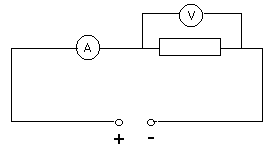 3 OPIS DELAV vezje smo vstavili upornik in pri določenih napetostih na ampermetru odčitavali tok, ki je tekel skozi upornik, diodo ali žarnico.4 REZULTATItok smo izračunali po enačbi: It = U / R    , kjer je R upornost.5 RAZPRAVAPri stalnem uporu, se ob spreminjanju napetosti spreminja tudi tok. Tudi napake pri meritvi so zelo majhne, okoli 1%. Napake se pojavljajo predvsem zaradi nihanja napetosti in nenatančnosti ampermetra in voltmetra.napetost (U) [V]500 Ω upornik100 Ω upornik100 Ω diodažarnicaizmerjen tok (I) [mA] izmerjen tok (I) [mA] izmerjen tok (I) [mA] [A]0,5///0,3201,02,059,983,440,3961,5///0,4532,04,0520,0812,970,5092,5///0,5593,06,0630,1122,74/4,08,1040,732,65/5,010,1450,642,5/napetost (U) [V]500 Ω upornik100 Ω upornikizračunan tok (It) [mA]izračunan tok (It) [mA]1,02,0010,002,04,0020,003,06,0030,004,08,0040,05,010,0050,0